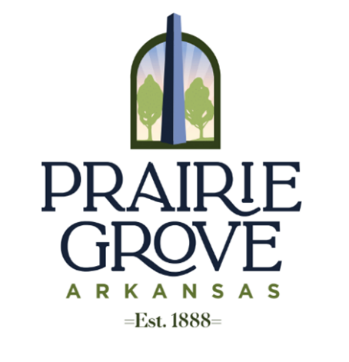 Prairie Grove Planning CommissionAGENDAAugust 17, 2023Opening:Approval on July 13, 2023 minutesRichard and Kimberly Morgan Conditional Use Permit to have a Mixed Use Church and Single Family home is a R-2 zoneCopper Hills Preliminary Plat-Crafton Tull Legendary Fitness is requesting to revisit the stipulation to put masonry on the part of the building facing E. Heritage Parkway. They feel vinyl masonry will detract from the finished look.Jackie Baker C.F.M.Building & Planning Director 